UP Form 67-C1b Revised November 2014APPLICATION FOR RLC/ CWLC MORE THAN 3.0 UNITS (FUNDING IS REQUIRED; MUST BE ACCOMPANIED BY AN EDORSEMENT LETTER)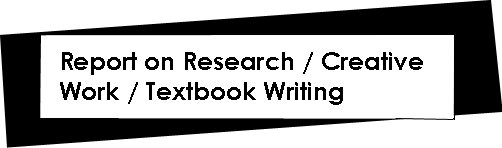 Notes:  	1) Please submit one original typewritten and signed copy. Handwritten forms will NOT be accepted.2) Accomplish one page per project. For additional project/s,  kindly fill-up and attach UP Form 67 – C1d.3) Applications that are not completely filled up or missing the right attachments or from faculty members with overdue      accountabilities with OVCRD will be returned unprocessed.Date Accomplished (MM-DD-YY):Date Accomplished (MM-DD-YY):Academic Year (YY-YY):Semester:I.  FACULTY INFORMATIONII.  RESEARCH/ CREATIVE WORK/ TEXTBOOK WRITING INFORMATIONIII.  FUNDING INFORMATION• I certify that all information/data in this form are true to the best of my knowledge. I understand that a report or proof of output is to be submitted to the OVCRD at the end of the semester or term for which RLC/CWLC is granted and at the end of the project period. I further certify that I have no overdue accountabilities for OVCRD-funded and managed projects.• I certify that all information/data in this form are true to the best of my knowledge. I understand that a report or proof of output is to be submitted to the OVCRD at the end of the semester or term for which RLC/CWLC is granted and at the end of the project period. I further certify that I have no overdue accountabilities for OVCRD-funded and managed projects.• I certify that all information/data in this form are true to the best of my knowledge. I understand that a report or proof of output is to be submitted to the OVCRD at the end of the semester or term for which RLC/CWLC is granted and at the end of the project period. I further certify that I have no overdue accountabilities for OVCRD-funded and managed projects._________________________________Signature of Faculty MemberRLC / CWLC total unit/s requested:• We certify that we have reviewed this application and that the recommended load credit/s was/were pre-assigned based on the College/ Unit’s approved Research/ Creative Work Agenda for the Academic Year. We further certify that this application complied with the College/ Unit’s detailed guidelines and was evaluated by the College Executive Board or equivalent body.• We certify that we have reviewed this application and that the recommended load credit/s was/were pre-assigned based on the College/ Unit’s approved Research/ Creative Work Agenda for the Academic Year. We further certify that this application complied with the College/ Unit’s detailed guidelines and was evaluated by the College Executive Board or equivalent body.• We certify that we have reviewed this application and that the recommended load credit/s was/were pre-assigned based on the College/ Unit’s approved Research/ Creative Work Agenda for the Academic Year. We further certify that this application complied with the College/ Unit’s detailed guidelines and was evaluated by the College Executive Board or equivalent body.• We certify that we have reviewed this application and that the recommended load credit/s was/were pre-assigned based on the College/ Unit’s approved Research/ Creative Work Agenda for the Academic Year. We further certify that this application complied with the College/ Unit’s detailed guidelines and was evaluated by the College Executive Board or equivalent body._________________________________________Name and Signature of Inst.Director/Dept.Chair/Div.Head______________________________________                Name and Signature of DeanRLC / CWLC total unit/s recommended:Recommending approval:Recommending approval:  Approved (Not a basis for claiming overload honorarium):  Approved (Not a basis for claiming overload honorarium):  Approved (Not a basis for claiming overload honorarium):______________________________FIDEL R. NEMENZO, D.Sc.                                                    Vice Chancellor for Research and Development______________________________BENITO M. PACHECO, Ph.D.Vice Chancellor for Academic Affairs___________________________MICHAEL L. TAN, Ph.D.                                                    ChancellorRLC / CWLC total unit/s approved: